GENTILES, JUDÍOS E IGLESIA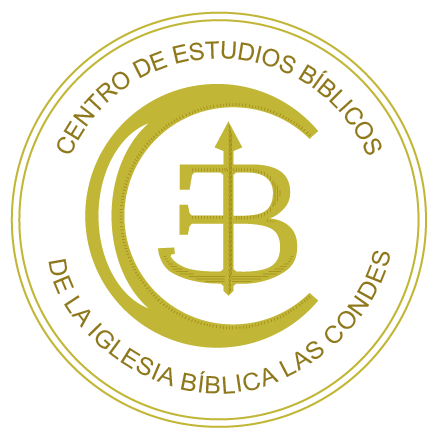 DECIMOTERCERA PARTEContinuación: Estamos concluyendo este breve estudio, que en cierto sentido constituye una introducción para escudriñar varios otros temas, como ser: un estudio acabado del libro de Daniel; un estudio del libro de Apocalipsis; doctrina de los tiempos del fin (o escatología); un estudio sobre las Dispensaciones; un estudio más extenso sobre la Iglesia; etc.     Sin embargo, sería injusto terminar sin antes decir algunas cosas sobre el importantísimo Reino Milenial. Recordando lo que vimos con anterioridad; el tiempo de los gentiles concluye con el advenimiento del Reino Milenial o Reino Mesiánico, el cual constituye la majestuosa restauración de Israel, el cual se impondrá glorioso sobre todas las naciones, después de la Segunda Venida de Cristo en gloria (la Parousía).IV- El Reino Milenial.     Los salmos invitan a cantar sobre un reino en el que florecerá la justicia y la paz. Un reino, sobre esta tierra, con un trono poderoso y estable, pues en él se sentará el Señor de Señores. Por lo anterior, se trata de un trono admirable y eterno, el cual descansará en Sion.      Es un reino que regirá sobre todos los reinos, tornándose en un imperio de alcance nunca antes conocido. Es un reino cuyo rey conoce el número de los cabellos de cada uno de sus súbditos, un reino que impedirá toda injusticia y rebelión a la verdad. Este reino es el Reino Mesiánico, el cual, por su duración, es también conocido como: el Reino Milenial y constituye la séptima y última dispensación.     Sobre este tema, citaré una vez más al Dr. L.S. Chafer: “En lo que respecta a la cantidad de textos bíblicos que lo tratan, no hay tema de la profecía comparable con el del reino mesiánico. Más allá de todos los castigos predichos que han de caer sobre Israel está la gloria que recibirá cuando su pueblo sea reunido nuevamente en su tierra, con bendiciones espirituales inmensurables bajo el glorioso reino de su Rey Mesías. Esta visión fue dada a todos los profetas. Tan cierta y literalmente como Israel, en cumplimiento de la profecía, fue echado de su tierra y se le hizo pasar por sufrimientos durante todos estos siglos, así cierta y literalmente será restaurado para recibir maravillosas bendiciones en una tierra redimida y glorificada (Is. 11 - 12; 24:22 - 27:13; 35:1-10; 52:12; 54-55; 59:20-66:24; Jer. 23:3-8; 31:1-40; 32: 37-41; 33:1-26; Ez. 34:11-31; 36:32 - 37:28; 40:1 - 48:35; Dn. 2: 44, 45; 7:14; Os. 3:4, 5; 13:9-14:9; Ji. 2:28-3:21; Am. 9:11-15; Sof. 3:14-20; Zac. 8:1-22; 14:9-21).”Breve resumen de las principales características de este Reino:     • Este Reino se caracterizará por cuanto el Señor de Señores gobernará sobre las naciones y será         adorado por ellas (Sal. 146:10; Is. 9:6-7; 33:17, 22; Jer. 23:5; Dn. 4:3; 7:14, 22, 27; Mi. 4:2-3, 7).     • Satanás, el “dios de este siglo” también conocido como el “príncipe de este mundo”, se encontrará         prisionero y totalmente inoperante durante mil años (Ap. 20:1-3).     • Israel recibirá todas las promesas pendientes de cumplir, a cabalidad, pues ellos:         -Experimentarán un encuentro: redentor, único y sobrecogedor, con el Señor; de tal manera que el          remanente completo de la Nación que sobreviva a la batalla de Armagedón, será salvo (Is. 45:17; Ez.          36:25-26; Zac. 12:10-14; 13:9; Mal. 3:2-3).        -Serán llamados desde todas las tierras, regresando a la Tierra Prometida (Jer. 30:3; 31:8-9; Ez. 39:25-29).        -Se juntarán en uno, los reinos del Norte y del Sur (Jer. 3:18; 33:14; Ez. 20:40; 37:15-22).        -Tendrá una posición exaltada por sobre todas las otras naciones (Is. 49:22, 23; 54; 62:2-5).     • Los efectos del pecado serán controlados en el hombre, efectos como la muerte y la enfermedad. “No         habrá más allí niño que muera de pocos días, ni viejo que sus días no cumpla; porque el niño morirá         de cien años, y el pecador de cien años será maldito.” Isaías 65:20.     • El daño hecho por el pecado en la Creación, más allá del hombre, también será controlado, pues aun         los animales cambiarán sus hábitos, volviendo a comportarse como en el jardín de Edén (Is.11:6-9).     • Otros efectos del pecado también serán controlados, como ser: el miedo, la injusticia, la rebelión, las         enfermedades, las hambrunas, etc.     • La responsabilidad de los hombres bajo ésta dispensación consiste en obedecer las leyes dictaminadas         desde Sion por el Mesías Rey (Is. 2:3; Miq. 4:2; Zac.14:16-19).